«Новая Кама»Видео: В Татарстане водитель автобуса предотвратил аварию10.08.2017 10:41 | НовостиПечать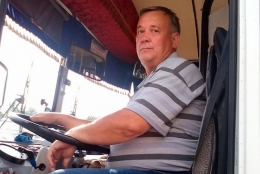 Водитель Арского автотранспортного предприятия предотвратил столкновение с большегрузом, сообщают «Вести KAMAZа».8 июля мужчина на автобусе «ПАЗ» перевозил 25 работников кирпичного завода «Винербергер». На 59-м километре трассы Казань – Малмыж на его полосу движения внезапно выехал большегруз. Мужчина мгновенно оценил ситуацию и вырулил автобус, избежав аварии. В результате обошлось без жертв.Средне-Волжское межрегиональное управление Ространснадзора выразило благодарность водителю за мастерство и добросовестное выполнение должностных обязанностей.http://www.elabuga-rt.ru/the-news/item/46407-video-v-tatarstane-voditel-avtobusa-predotvratil-avariyu.html